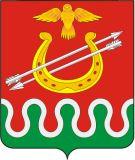 Администрация Боготольского районаКрасноярского краяПОСТАНОВЛЕНИЕг. Боготол«30» декабря 2015 года									№ 612 -пОб отмене постановления администрации Боготольского района от 28.05.2012 № 255-п «Об организации утилизации (захоронения) бытовых и промышленных отходов на территории Боготольского района»В соответствии с Федеральным законом от 29.12.2014 № 458-ФЗ «О внесении изменений в Федеральный закон «Об отходах производства и потребления», отдельные законодательные акты Российской Федерации и признании утратившими силу отдельных законодательных актов (положений законодательных актов) Российской Федерации», руководствуясь статьей 30 Устава Боготольского района,ПОСТАНОВЛЯЮ:1. Отменить:1.1. Постановление администрации Боготольского района Красноярского края от 28.05.2012 г. № 255-п «Об организации утилизации (захоронения) бытовых и промышленных отходов на территории Боготольского района»;1.2. Постановление администрации Боготольского района Красноярского края от 29.05.2015 № 287-п «О внесении изменений в Постановление администрации Боготольского района от 28.05.2012 № 255-п «Об организации утилизации (захоронения) бытовых и промышленных отходов на территории Боготольского района».2. Контроль над исполнением настоящего постановления оставляю за собой.3. Настоящее постановление опубликовать в периодическом печатном издании «Официальный вестник Боготольского района» и разместить на официальном сайте Боготольского района в сети Интернет (http://bogotol-r.ru/).4. Постановление вступает в силу в день, следующий за днем его официального опубликования (обнародования).Глава Боготольского района								А.В. Белов